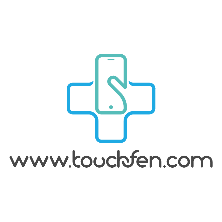 خدمات مادر و کودک تاچ فنآدرس مشهد، هاشمیه 26، ساختمان صدرا، طبقه 4تماس با ماتلفن: 38412092 09307970470سامانه هوشمند تاچ فن ، ارائه دهنده سرویس های پرستاری در منزل برپایه فضای مجازی است که در نظر دارد با فراهم آوردن خدمات با کیفیت، سریع ، منعطف ، شخصی سازی شده و در مکان ، موجبات آرامش بیمار و خانواده را فراهم آورد. ما بر این اعتقادیم که استفاده از بستر اینترنت ، دستیابی به شفافیت در قیمت خدمات ، افزایش سرعت خدمت رسانی ودریافت بازخورد های پویا را امکان پذیر می سازد. تمرکز ما بر همراهی با بیمار و خانواده در سیر درمان و ارائه راهکار های مناسب برای مشکلات پیش رو است .خدمات مادران باردارچکاپ دوره ای شامل فشار و قندخون، ضربان قلب جنین و ..تزریقات استراحت مطلقمراقبت از مادر باردار پس از زایمان توسط مامااستفاده از خدمات مامای همراه در بیمارستان و منزلخدمات ناباروریتزریقات دوره ای IVF در منزلچکاپ دوره ای در منزل شامل چک فشار و قندخونانجام آزمایشات ناباروری  در منزلانجام پانسمان محل جراحی در منزلتاچ فن،لمس سلامتی